DENSITY WORKSHEET 1Directions: Solve the problem! Show your Work!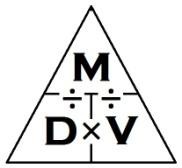 This is the basic problem given for understanding DENSITY. Remember that the formula for density is…Density= Mass/Volume	Volume= Mass/Density	Mass= Density × VolumeMass = 40g Volume = 20mLWhat is the Density?Density = 2 g/mLVolume = 20mLWhat is the Mass?Mass = 35g Density = 5 g/cm3What is the Volume?Mass = 35g Volume = 7cm3What is the Density?Density = 7 g/mLVolume = 10mLWhat is the Mass?Mass = 70g Density = 7 g/mLWhat is the Volume?Mass = 22g Volume = 2cm3What is the Density?Density = 11 g/cm3Volume = 2cm3What is the Mass?Mass = 16g Density = 2 g/cm3What is the Volume?Mass = 16g Volume = 8mLWhat is the Density?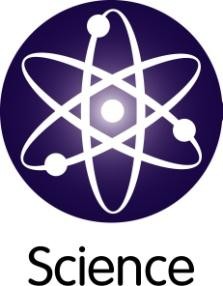 for SOLIDS is L×W×H = VolumeDensity = Mass/VolumeMass = 48g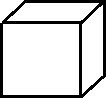 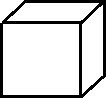 What is the Volume?13.	Mass = 63gWhat is the Volume?What is the Density?	What is the Density?12.	Mass = 60gWhat is the Volume?Mass = 16gWhat is the Volume?What is the Density?	What is the Density?For LIQUIDS,(Final Water Level ‐ Starting Water Level) = VolumeDensity = Mass/VolumeMass = 25g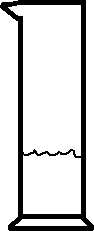 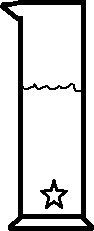 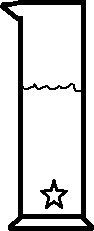 What is the Volume?17.	Mass = 60gWhat is the Volume?What is the Density?	What is the Density?16.	Mass = 10g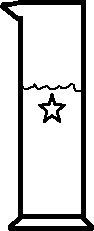 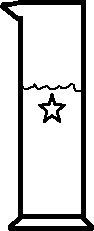 What is the Volume?18.	Mass = 10gWhat is the Volume?What is the Density?	What is the Density?